Internship ApplicationName												Address											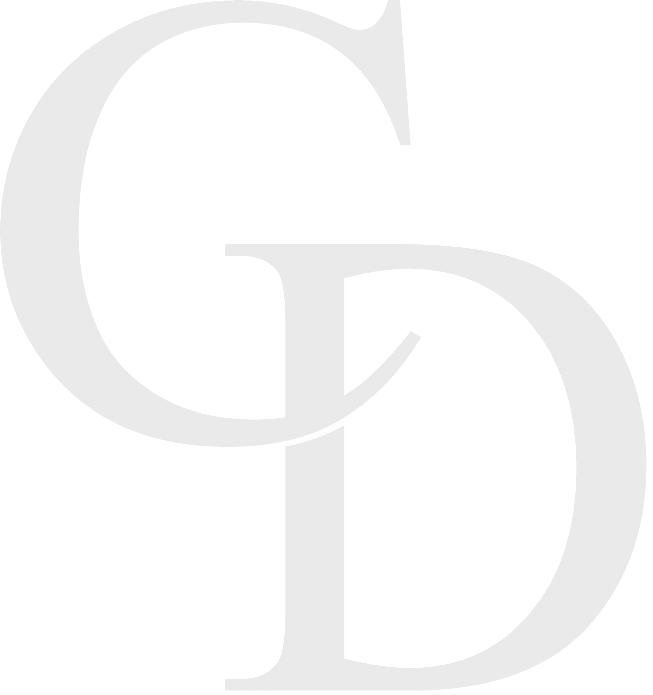 Phone						Email						Date of Birth					Gender						College											Major												Classification:	Freshman 	Junior 	Sophomore 		Senior  What are the most convenient times for you to meet? Please check all that apply.Weekdays: ___	Weekends: ___   	After school: ___  	Evenings: ___   
What is the most important goal you have set for the future?				Why are you interested in participating in the Changing Destinations internship program?Please return by email to: info@changingdestinationsjte.org